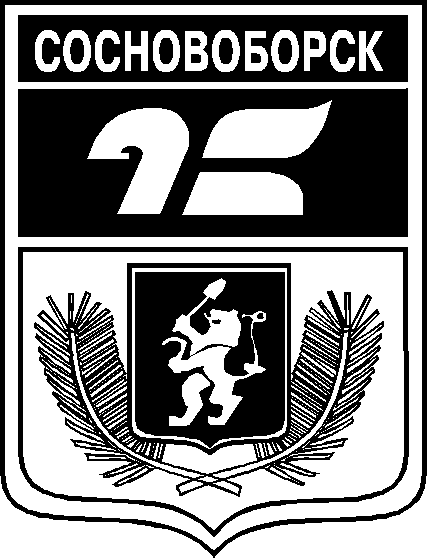 АДМИНИСТРАЦИЯ ГОРОДА СОСНОВОБОРСКАПОСТАНОВЛЕНИЕноября 2020                                                                                                                 №О внесении изменений в постановление администрации города от 09.10.2012 № 1597 «Об утверждении положения об организации  похоронного дела в г. Сосновоборске». В соответствии с Федеральным законом от 12.01.1996 № 8-ФЗ «О погребении и похоронном деле», Федерального закона от 06.10.2003 № 131-ФЗ «Об общих принципах организации местного самоуправления в Российской Федерации», Законом Красноярского края от 24.04.1997 № 13-487 «О семейных (родовых) захоронениях на территории Красноярского края», руководствуясь ст. ст. 26, 38 Уставом города Сосновоборска,ПОСТАНОВЛЯЮВнести следующие изменения в постановление администрации города от 09.10.2012 № 1597 «Об утверждении положения об организации  похоронного дела в г. Сосновоборске»:Приложение к постановлению читать в новой редакции согласно Приложению к настоящему постановлению. Контроль за исполнением постановления возложить на заместителя Главы города по вопросам жизнеобеспечения.  Постановление вступает в силу в день, следующий за днем его официального опубликования в газете «Рабочий». Глава города  							               А.С. КудрявцевПриложениек постановлению администрацииг. Сосновоборска                                                                                             от    ноября 2020 г.    №  ОБ УТВЕРЖДЕНИИ ПОЛОЖЕНИЯ ОБ ОРГАНИЗАЦИИПОХОРОННОГО ДЕЛА В Г. СОСНОВОБОРСКЕ1. ОБЩИЕ ПОЛОЖЕНИЯ1.1. Положение об организации похоронного дела в г. Сосновоборске (далее - Положение) определяет порядок организации похоронного дела, устанавливает единые требования для юридических лиц, индивидуальных предпринимателей и граждан при погребении (эксгумации) умерших и предоставлении других ритуальных услуг на территории г. Сосновоборска, устанавливает правила содержания мест погребения.1.2. Настоящее Положение разработано в соответствии с:- Федеральным законом от 06.10.2003 № 131-ФЗ «Об общих принципах организации местного самоуправления в Российской Федерации»;- Федеральным законом от 12.01.1996 № 8-ФЗ «О погребении и похоронном деле»;- Указом Президента Российской Федерации от 29.06.1996 № 1001 «О гарантиях прав граждан на предоставление услуг по погребению умерших»;- Постановлением Главного государственного санитарного врача Российской Федерации от 28.06.2011 № 84 «Об утверждении СанПиН 2.1.2882-11 «Гигиенические требования к размещению, устройству и содержанию кладбищ, зданий и сооружений похоронного назначения»;- Приказом Росстандарта от 08.12.2011 № 746-ст «Об утверждении национального стандарта Российской Федерации ГОСТ Р 54611-2011 «Услуги бытовые. Услуги по организации и проведению похорон. Общие требования».».-  Законом Красноярского края от 24.04.1997 № 13-487 «О семейных (родовых) захоронениях на территории Красноярского края»;- Рекомендациями о порядке похорон и содержании кладбищ в Российской Федерации МДК 11-01.2002;- Уставом города Сосновоборска;- действующим законодательством Российской Федерации.1.3. Организацию похоронного дела в г. Сосновоборске осуществляет администрация г. Сосновоборска.1.4. Контроль за соблюдением режима работы кладбища, установленного порядка захоронения, осуществляется Администрацией г. Сосновоборска.2. ОСНОВНЫЕ ПОНЯТИЯ, ТЕРМИНЫ И ОПРЕДЕЛЕНИЯАвтокатафалк - транспортное средство, предназначенное для перевозки гроба с телом, родственников и близких умершего на кладбище, к зданию траурных гражданских обрядов и т.п. Автокатафалк оборудуется приспособлением для облегчения погрузки-выгрузки гроба, его фиксации во время движения и местами для участников похорон.Агент похоронной службы - штатный сотрудник Специализированной службы по вопросам похоронного дела, предоставляющий услуги по организации похорон согласно гарантированному перечню.Бальзамирование тела - обработка тела умершего специальными составами с целью замедления разложения и дезодорации.Бесхозяйные (брошенные) надмогильные сооружения - надмогильные сооружения, которые не имеют собственника, собственник которых неизвестен, либо надмогильные сооружения, от права собственности на которые собственник отказался (брошенные собственником или иным образом оставленные им с целью отказа от права собственности на них);Волеизъявление умершего (волеизъявление лица о достойном отношении к его телу после смерти) - пожелание, выраженное в устной форме в присутствии свидетелей или в письменной форме.Гарантированный перечень услуг по погребению - перечень услуг, предоставляемых на территории Российской Федерации на безвозмездной основе специализированной службой по вопросам похоронного дела.Здание траурных гражданских обрядов - здания ритуального назначения, строящиеся по типовым проектам, предусматривающим соответствующее внешнее и внутреннее оформление.Зона захоронений - часть территории кладбища, на которой осуществляется погребение умерших в гробах.Зона моральной (зеленой) защиты - зона, отделяющая место погребения от иных территорий общего пользования;Катафалк-постамент - стационарное возвышение в здании траурных гражданских обрядов прощания для установки на нем гроба во время обряда прощания.Катафальные перевозки - транспортировка тел умерших и (или) предметов ритуала в церковь, мечеть, на кладбище, или в иное место, указанное лицом, взявшим на себя обязанность осуществить погребение, с сопровождающими лицами или без них.Кладбище - комплекс, включающий земельные участки, здания, сооружения и иные объекты, в том числе административно-хозяйственного назначения, предназначенные для осуществления погребения;Кладбищенский период - время разложения и минерализации тела умершего (погибшего);Книга учета захоронений (подзахоронений/эксгумации) - книга, в которой регистрируется каждое захоронение (подзахоронение/эксгумация) по форме согласно Приложению № 1 к настоящему Положению;Книга регистрации установки (демонтажа) надмогильных сооружений (надгробий) - книга, в которой регистрируют установку (демонтаж) надмогильных сооружений (надгробий) по форме согласно Приложению № 2 к настоящему Положению;Лицо, осуществляющее организацию погребения - лицо, указанное в волеизъявлении умершего об осуществлении погребения, либо супруг, близкие родственники (дети, родители, усыновленные, усыновители, родные братья и родные сестры, внуки, дедушка, бабушка), иные родственники, законный представитель умершего, а при их отсутствии иные лица, взявшее на себя обязанность осуществить погребение умершего;Медицинское свидетельство о смерти – документ установленного образца, выдаваемый учреждением здравоохранения удостоверяющий причину смерти. Место захоронения - земельный участок на территории кладбища, отведенный уполномоченным юридическим лицом, осуществляющим функции по организации похоронного дела для захоронения тел (останков) умерших;Место почетных захоронений - место захоронений почетных лиц.Могила - углубление в земле для захоронения гроба или урны с прахом;Надмогильные сооружения - ограды могил, памятные и мемориальные сооружения, устанавливаемые на могилах (памятники, кресты и другие сооружения);Нормы землеотвода для захоронения - размеры участков для захоронения, установленные нормативными документами.Останки - тело умершего (погибшего) человека.Ответственный за захоронение - лицо, взявшее на себя обязанности по оформлению захоронения, его содержанию и благоустройству;Памятник - мемориальное надмогильное сооружение (плита, стела, обелиск, изваяние), на котором могут быть указаны фамилия, имя, отчество захороненного, даты рождения и смерти и изображены трудовые, боевые и религиозные символы, а также эпитафия;Перечень услуг по погребению - перечень, включающий услуги, предоставляемые на безвозмездной основе (гарантированный перечень услуг по погребению) или за плату заказчику организациями, осуществляющими услуги по погребению.Повторное захоронение - погребение гроба с телом в могилу, в которой в данный момент уже находится захоронение.Погребение - обрядовые действия по захоронению тела (останков) человека после его смерти в соответствии с обычаями и традициями, не противоречащими санитарным, экологическим и иным требованиям.Похороны - обряд погребения останков.Предметы ритуала - это похоронные принадлежности: гробы, венки, гирлянды и букеты из искусственных и живых цветов, ленты, постели, покрывала, саваны, тапочки, нарукавные повязки, подушечки для наград, фото на керамике или других материалах, траурные портреты и прочие предметы, используемые при проведении обряда погребения.Регистрация захоронения - запись о захоронении умершего в регистрационной книге, произведенная сотрудниками Учреждения на основании заявления о предоставлении места захоронения умершего и медицинского заключения о смерти или свидетельства о смерти, выдаваемого органами ЗАГС;Регистрационный знак - табличка с указанием фамилии, имени, отчества захороненного, дат его рождения и смерти;Родственная могила - могила, в которой захоронен родственник умершего (погибшего);Ритуальные услуги - услуги, связанные с погребением граждан, в том числе организация похорон, бальзамирование, санитарная и косметическая обработка трупов, захоронение и перезахоронение, услуги крематориев, уход за могилой, изготовление гробов.Ритуальная служба - физическое или юридическое лицо, оказывающее ритуальные услуги населению.Ритуальное (похоронное) обслуживание населения - предоставление населению определенного перечня похоронных услуг на безвозмездной основе или за плату.Санитарные и экологические требования к размещению мест погребения - требования, определяемые в соответствии с санитарными правилами и нормами с учетом застройки города или иного поселения, гидрологических характеристик, особенностей рельефа местности, состава грунтов, предельно допустимых экологических нагрузок на окружающую природную среду.Свидетельство о смерти - юридический и учетный документ, удостоверяющий факт смерти. Свидетельство о смерти является государственным документом.Семейные (родовые) захоронения граждан (далее - семейные захоронения) - отведенные в соответствии с этическими, санитарными и экологическими требованиями и правилами отдельные участки земли на общественных действующих кладбищах для захоронения тел (останков) умерших близких родственников.Социальное пособие на погребение - пособие, выплачиваемое для компенсации расходов по погребению умерших лицам, взявшим на себя обязанность осуществить погребение.Специализированная служба по вопросам похоронного дела - служба, создаваемая администрацией г. Сосновоборска, на которую возлагается обязанность по осуществлению погребения умерших на безвозмездной основе согласно гарантированного перечня услуг по погребению. Порядок деятельности этих служб определяется создавшими их органами.Специалист ОКС И ЖКХ администрации г. Сосновоборска – штатный сотрудник по  отведению участков для захоронений (подзахоронений).Эксплуатирующая организация - юридическое лицо или индивидуальный предприниматель, признанные победителем по итогам торгов, проводимых ОКС И ЖКХ администрации г. Сосновоборска, на право выполнения работ по содержанию, эксплуатации и благоустройству кладбища.3. ГАРАНТИИ ПОГРЕБЕНИЯ УМЕРШЕГО И ПОРЯДОКПРЕДОСТАВЛЕНИЯ СОЦИАЛЬНОГО ПОСОБИЯ НА ПОГРЕБЕНИЕ3.1. Каждому человеку после его смерти гарантировано погребение с учетом его волеизъявления в соответствии с требованиями Федерального закона "О погребении и похоронном деле" и принятых в соответствии с ним других федеральных законов, иных нормативно-правовых актов Российской Федерации, а также законов и иных нормативно-правовых актов субъекта Российской Федерации.3.2. Гарантированный перечень услуг по погребению оказывается специализированной службой по вопросам похоронного дела. Специализированная служба по вопросам похоронного дела осуществляет свою деятельность на принципах обеспечения качественного, оперативного и гуманного обслуживания.Специализированной службой по вопросам похоронного дела является муниципальное унитарное предприятие "Жилищно-коммунальный сервис" г.Сосновоборска.Специализированная служба по вопросам похоронного дела оказывает гарантированный перечень услуг по погребению ежедневно, с 8.00 до 17.00 часов, кроме выходных и праздничных дней.3.3. Специализированная служба по вопросам похоронного дела обязана:3.3.1. Обеспечить ежедневный (кроме выходных и праздничных дней) прием заказов на оказание услуг по гарантированному перечню.3.3.2. При предъявлении супругом, родственником, законным представителем или иным лицом, взявшим на себя обязанность осуществить погребение умершего, справки о смерти, на основании его письменного заявления, оказать на безвозмездной основе следующий перечень услуг по погребению:- оформление документов, необходимых для погребения, в течение суток с момента установления причины смерти;- предоставление и доставка гроба и других, необходимых для погребения предметов;- перевозка тела (останков) умершего на кладбище с достойным уважением к телу умершего;- погребение (с предоставлением могилы для погребения).3.3.3. При отсутствии супруга, родственников либо законного представителя умершего или при невозможности осуществить ими погребение, а также при отсутствии иных лиц, взявших на себя обязанность осуществить погребение, погребение умершего на дому, на улице или в ином месте, после установления органами внутренних дел его личности, осуществить в течение трех суток с момента установления причины смерти, если иное не предусмотрено законодательством Российской Федерации.3.3.4. Осуществить погребение умерших, личность которых не установлена органами внутренних дел в определенные законодательством Российской Федерации сроки, с согласия указанных органов, путем предания земле на определенных для таких случаев участках земли на общественных кладбищах.3.3.5. При погребении умерших, указанных в пунктах 3.3.4, 3.3.5, оказать на безвозмездной основе следующий перечень услуг:- оформление документов, необходимых для погребения;- облачение тела;- предоставление гроба;- перевозку тела (останков) умершего на кладбище;- погребение (с предоставлением могилы для погребения).3.3.6. Отказ специализированной службы по вопросам похоронного дела в оказании указанных услуг в связи с отсутствием необходимых средств, а также по другим основаниям, не допускается.3.4. Стоимость услуг, предоставляемых согласно гарантированному перечню услуг по погребению, указанных в пунктах 3.3.3, 3.3.6 настоящего Положения, определяется администрацией г. Сосновоборска по согласованию с соответствующими отделениями Пенсионного фонда Российской Федерации, Фонда социального страхования Российской Федерации, а также с органами государственной власти Красноярского края и возмещается специализированной службе по вопросам похоронного дела в десятидневный срок с момента представления соответствующих документов за счет средств:- Отделения Пенсионного фонда Российской Федерации по Красноярскому краю - на погребение умерших пенсионеров, не подлежавших обязательному социальному страхованию на случай временной нетрудоспособности и в связи с материнством на день смерти;- Красноярского регионального отделения фонда социального страхования - на погребение умерших граждан, подлежавших обязательному социальному страхованию на случай временной нетрудоспособности и в связи с материнством на день смерти, и умерших несовершеннолетних членов семей граждан, подлежащих обязательному социальному страхованию на случай временной нетрудоспособности и в связи с материнством на день смерти указанных членов семей;- бюджета Красноярского края - в случаях, если умерший не подлежал обязательному социальному страхованию на случай временной нетрудоспособности и в связи с материнством на день смерти и не являлся пенсионером, а также в случае рождения мертвого ребенка по истечении 154 дней беременности;- федерального бюджета - на погребение умерших не подлежавших обязательному социальному страхованию на случай временной нетрудоспособности и в связи с материнством на день смерти пенсионеров, досрочно оформивших пенсию по предложению органов службы занятости (в случае, если смерть пенсионера наступила в период получения досрочной пенсии до достижения им возраста, дающего право на получение соответствующей пенсии.3.5. Оплата стоимости услуг, предоставляемых сверх гарантированного перечня услуг по погребению, производится за счет средств супруга, родственников, законного представителя умершего или иного лица, взявшего на себя обязанность осуществить погребение умершего.3.6. В случае, если погребение осуществлялось без предоставления специализированной службой услуг в объеме гарантированного перечня, за счет средств супруга, близких родственников, иных родственников, законного представителя умершего или иного лица, взявшего на себя обязанность осуществить погребение умершего, им выплачивается социальное пособие на погребение в размере, установленном действующим законодательством Российской Федерации.3.7. Выплата социального пособия на погребение гражданам производится в день обращения на основании справки о смерти:- органом, в котором умерший получал пенсию;- организацией (иным работодателем), которая являлась страхователем по обязательному социальному страхованию на случай временной нетрудоспособности и в связи с материнством по отношению к умершему на день смерти либо по отношению к одному из родителей (иному законному представителю) или иному члену семьи умершего несовершеннолетнего на день смерти этого несовершеннолетнего;- Управлением социальной защиты населения администрации г. Сосновоборска в случаях, если умерший не подлежал обязательному социальному страхованию на случай временной нетрудоспособности и в связи с материнством на день смерти и не являлся пенсионером, а также в случае рождения мертвого ребенка по истечении 154 дней беременности;- Красноярским региональным отделением Фонда социального страхования Российской Федерации, в котором был зарегистрирован в качестве страхователя умерший на день смерти либо зарегистрирован в качестве страхователя один из родителей (иной законный представитель) или иной член семьи умершего несовершеннолетнего на день смерти этого несовершеннолетнего.3.8. Гражданам, получившим от специализированной службы по вопросам похоронного дела услуги по погребению согласно гарантированному перечню на безвозмездной основе, социальное пособие на погребение не выплачивается.3.9. Специализированная служба по вопросам похоронного дела вправе заключать договоры с юридическими лицами и индивидуальными предпринимателями на оказание отдельных видов ритуальных услуг.4. ПОРЯДОК ОФОРМЛЕНИЯ И ПОГРЕБЕНИЯ4.1. Подготовка к погребению включает в себя:- получение медицинского заключения о смерти;- получение свидетельства о смерти;- перевозку умершего в патологоанатомическое отделение (если для этого есть основания);- предоставление участка на городском кладбище для захоронения гроба с телом;- оформление наряд-заказа, либо договора на оказание услуг по формам БО-13 (01); БО-13 (02), установленной письмом Министерства финансов РФ № 16-00-27-15 от 11.04.1997;- санитарная и косметическая обработка тела, облачение с последующим уложением умершего (погибшего) в гроб.При необходимости, по письменному заявлению супруга, родственника, законного представителя или иного лица, взявшего на себя обязанность осуществить погребение умершего, в этот перечень может включаться перевозка умершего (погибшего) с места смерти к месту погребения в другой населенный пункт.4.1.1. Получение медицинского свидетельства о смерти производится родственником умершего, лицом, взявшим на себя обязанность осуществить погребение, либо специализированной службой по вопросам похоронного дела в рамках гарантированного перечня услуг по погребению в соответствии с действующим законодательством Российской Федерации.4.1.2. Получение свидетельства о смерти производится в Сосновоборском территориальном отделе Агентства записи актов гражданского состояния Администрации Красноярского края (далее по тексту - орган ЗАГС) в соответствии с действующим законодательством Российской Федерации.4.1.3. Перевозка умершего для сохранения (по медицинским и иным показаниям) в патологоанатомическое отделение осуществляется за счет средств супруга, близких родственников, иных родственников, законного представителя умершего или иного лица, взявшего на себя обязанность осуществить данную ритуальную услугу, по договору с организацией, оказывающей данные ритуальные услуги, только при наличии врачебного заключения (справки) о смерти или свидетельства о смерти, выдаваемого органами ЗАГС на основании медицинского свидетельства о смерти.4.1.4. Отведение земельного участка, предоставление его для захоронения (подзахоронения/эксгумации) путем выдачи разрешения (по форме согласно Приложению № 3 к настоящему Положению) на захоронение (подзахоронение/эксгумацию) и ведение учета захоронений (подзахоронений/эксгумации) осуществляется Отделом капитального строительства и жилищно-коммунального хозяйства администрации г.Сосновоборска (далее - Учреждение). Выдача разрешения на захоронение  (подзахоронение/эксгумацию) производится согласно блок-схеме (по форме согласно Приложению № 4  к настоящему Положению). Отведение участка для захоронения производится на основании:заявления лица (по форме согласно Приложению № 5 к настоящему Положению), осуществляющего организацию погребения, о предоставлении места захоронения умершего (погибшего) с указанием следующей информации: Ф.И.О. умершего, даты рождения и смерти, дата захоронения, наименование организации, которая изготовит могилу и произведет захоронение (ответственность за достоверность указанных в заявлении сведений несет заявитель);копии паспорта заявителя (подлинник предъявляется для обозрения);копии свидетельства о смерти либо медицинского свидетельства о смерти (подлинник предъявляется для обозрения);копии оформленного наряд-заказа, либо договора по формам БО-13 (01); БО-13 (02), установленным письмом Министерства финансов РФ № 16-00-27-15 от 11.04.1997. В случае предоставления вышеуказанных документов представителем по доверенности в отсутствии подлинников документов для сличения, предъявляются их нотариально заверенные копии.Отведение участка для подзахоронения производится на основании:заявления лица (по форме согласно Приложению № 6 к настоящему Положению), осуществляющего организацию погребения, о предоставлении места захоронения умершего (погибшего) с указанием следующей информации: Ф.И.О. умершего, даты рождения и смерти, дата захоронения, сектор (номер участка); Ф.И.О. ранее захороненного лица (степень родства); документы, подтверждающие право на подзахоронение; наименование организации, которая изготовит могилу и произведет захоронение (ответственность за достоверность указанных в заявлении сведений несет заявитель);копии паспорта заявителя (подлинник предъявляется для обозрения);копии свидетельства о смерти либо медицинского свидетельства о смерти (подлинник предъявляется для обозрения);копии оформленного наряд-заказа, либо договора по формам БО-13 (01); БО-13 (02), установленным письмом Министерства финансов РФ № 16-00-27-15 от 11.04.1997. В случае предоставления вышеуказанных документов представителем по доверенности в отсутствии подлинников документов для сличения, предъявляются их нотариально заверенные копии.Эксгумация (перезахоронение) по желанию родственников производится на основании:- Документ подтверждающий наличие места на кладбище или ячейка в колумбарии  в месте перезахоронения;- Справка СЭС (Санэпидемнадзор) об отсутствии возражений на эксгумацию и перевозку тела. Справку выдает управление СЭС по месту текущего захоронения;- Разрешение полиции на эксгумацию. Справку выдает отдел полиции по месту текущего захоронения;- Разрешение администрации кладбища по месту текущего захоронения на эксгумацию. Разрешение получает ответственный за могилу (в которой покоится тело, подлежащее перезахоронению), либо его представитель, либо организация, представляющая интересы ответственного (например, ритуальное агентство). Для получения разрешения на эксгумацию (перезахоронение), необходимо лично явиться в Учреждение и предоставить документы:1. удостоверение личности ответственного за эксгумацию и перезахоронение;2. медицинское свидетельство о смерти;3. гербовое свидетельство о смерти;4. паспорт захоронения (при наличии);5. документы, подтверждающие родство с эксгумируемым;6. документ о наличии места для перезахоронения;7. справка СЭС;8. разрешение полиции на эксгумацию;9. нотариальная доверенность на представляющее интересы физическое лицо или организацию;10. заявление лица (по форме согласно Приложению № 6 к настоящему Положению), ответственного за эксгумацию (перезахоронение).Эксгумация останков умерших производится в соответствии с гигиеническими требованиями к размещению, устройству и содержанию кладбищ, зданий и сооружений похоронного назначения, утвержденными Постановлением Главного государственного санитарного врача Российской Федерации от 28.06.2011 № 84 «Об утверждении СанПиН 2.1.2882-11 «Гигиенические требования к размещению, устройству и содержанию кладбищ, зданий и сооружений похоронного назначения».В случае оформления места захоронения (подзахоронения) в выходные и праздничные дни (в периоды, когда не выдаются документы, подтверждающие факт смерти) места захоронения предоставляются и захоронение разрешается при предъявлении документа (справка, сигнальный лист), выданного учреждением здравоохранения, констатирующего биологическую смерть.  При этом заявитель обязан представить в Учреждение в течение двух рабочих дней после проведения захоронения медицинское свидетельство о смерти либо свидетельство о смерти, выданное органом ЗАГСа.Лицо, осуществляющее организацию погребения, берет на себя обязательство обеспечивать надлежащее содержание места захоронения и постоянный уход за ним, является ответственным за место захоронения.Предоставление земельного участка для захоронения (за исключением семейного захоронения) производится на безвозмездной основе.4.1.4.1. Каждое захоронение на Кладбище регистрируется Учреждением в книге учета захоронений (подзахоронений/эксгумации) в день предоставления заявителем документов, указанных в 4.1.4. настоящего Положения. При регистрации захоронения (подзахоронений/эксгумации) указываются следующие сведения: номер регистрации; Ф.И.О. умершего; даты рождения и смерти; дата захоронения (подзахоронения/эксгумации); дата и номер свидетельства о смерти,  выдаваемого органами ЗАГС; наименование органа ЗАГС, выдавшее свидетельство о смерти; наименование организации, которая изготовит могилу и произведет захоронение; номера сектора и участка захоронения (подзахоронения/эксгумации); Ф.И.О. ответственного за захоронение, контактные данные; дата и номер разрешения на захоронение (подзахоронение/эксгумацию).При регистрации захоронений умерших, личность которых не установлена, умерших при отсутствии супруга, близких родственников, иных родственников либо законного представителя умершего или при невозможности осуществить ими погребение, а также при отсутствии иных лиц, взявших на себя обязанность осуществить погребение, указываются следующие сведения: номер регистрации, Ф.И.О. умершего (при наличии указанных сведений), даты рождения и смерти (при наличии указанных сведений), дата захоронения.В результате рассмотрения заявления на отведение участка для захоронения (подзахоронения/перезахоронения), проведения работ по установке (демонтажу) надмогильных сооружений (надгробия) Учреждение выдает пропуск (по форме согласно Приложению № 7 к настоящему Положению) лицу, осуществляющему организацию захоронения (подзахоронения/перезахоронения), проведения работ по установке (демонтажу) надмогильных сооружений (надгробия), для проезда автотранспорта на территорию городского кладбища с указанием марки автомобиля, регистрационного номера, срока действия, даты выдачи. Данный пропуск предъявляется при въезде автотранспорта на территорию кладбища. Автокатафалк, а также сопровождающий его транспорт, образующий похоронную процессию, имеет право беспрепятственного проезда на территорию городского кладбища при наличии пропуска, выданного Учреждением.Автотранспортные средства лиц, осуществляющих содержание могил и надмогильных сооружений, имеют право беспрепятственного проезда с целью выполнения указанных работ на территорию городского кладбища при наличии пропуска, выданного Учреждением.Инвалиды и граждане пожилого возраста, нуждающиеся в постоянной или временной посторонней помощи, имеют право беспрепятственного проезда на автотранспорте на территорию муниципальных кладбищ для посещения могил умерших.4.1.5. Оформление договора на оказание гарантированного перечня услуг по погребению производится в специализированной службе по вопросам похоронного дела в рамках гарантированного перечня услуг по погребению либо в иной ритуальной службе, оказывающей услуги по погребению и зарегистрированной в установленном порядке. Лицо, взявшее на себя обязанность по организации похорон, при оформлении наряд-заказа, либо договора на оказание услуг по формам БО-13 (01); БО-13 (02), установленным письмом Министерства финансов РФ № 16-00-27-15 от 11.04.1997, предъявляет паспорт или иной документ, удостоверяющий личность.4.1.6. Ритуальные услуги юридическими лицами и индивидуальными предпринимателями оказываются в специально выделенных для этих целей помещениях. В указанных помещениях размещается информация об исполнителе ритуальных услуг и о перечне оказываемых ритуальных услуг, в соответствии с Законом Российской Федерации от 07.02.1992 № 2300-1 «О защите прав потребителей».4.1.7. Реализация предметов ритуала может осуществляться юридическими лицами и индивидуальными предпринимателями в специализированных магазинах и иных, зарегистрированных в установленном порядке торговых точках.4.1.8. Услуги по подготовке тела к погребению (санитарная и косметическая обработка тел умерших (за исключением бальзамирования), облачение тела умершего с последующим уложением умершего в гроб, осуществляются организацией или индивидуальным предпринимателем, оказывающими указанные ритуальные услуги и зарегистрированными в установленном порядке.4.2. Траурная церемония прощания в здании траурных гражданских обрядов (ритуальном зале):4.2.1. Траурная церемония прощания с умершим осуществляется в специализированных зданиях траурных гражданских обрядов (ритуальные залы).4.2.2. Перенос гроба с телом умершего в ритуальный зал, его установка на катафалк-постамент, размещение атрибутов траурного ритуала, а также вынос гроба с телом умершего и его погрузка в автокатафалк для перевозки в церковь, на кладбище и т.п., осуществляется организацией, оказывающей ритуальные услуги.4.3. Перевозка тела (останков) умершего (катафальные перевозки):4.3.1. Транспортировка тел умерших и (или) предметов ритуала в церковь, мечеть, на кладбище, или в иное место, указанное лицом, взявшим на себя обязанность осуществить погребение, с сопровождающими лицами или без них, осуществляются автокатафалком организации, оказывающей ритуальные услуги.4.3.2. Услуги по катафальным перевозкам осуществляются на платной основе (за исключением перевозки тела (останков) умершего на кладбище, осуществляемого специализированной службой по вопросам похоронного дела в рамках выполнения гарантированного перечня услуг по погребению) (доставка гроба - бесплатно).4.4. Правила погребения:4.4.1. В г. Сосновоборске погребение умерших производится на городском кладбище, территория которого делится на сектора (участки). 4.4.1.1. Сектора в части осуществления захоронений могут быть открытые, закрытые для свободных захоронений, закрытые.Открытый сектор - сектор, имеющий участки земли для создания новых мест захоронений, где захоронения осуществляются без ограничений.Закрытый для свободных захоронений сектор - сектор, на котором отсутствуют свободные участки земли для создания новых мест захоронения, а погребения осуществляются только на участках с семейными (родовыми)  захоронениями при наличии на них места.Закрытый сектор - сектор, где погребения умерших не производятся.Соответствующий статус сектора устанавливается заместителем Главы города по вопросам жизнеобеспечения. 4.4.2. Погребение умерших на городском кладбище г. Сосновоборска производится специализированной службой по вопросам похоронного дела в рамках гарантированного перечня услуг по погребению или иной ритуальной службой с 8 до 17 часов ежедневно. Точные дата и время погребения устанавливается при оформлении наряд-заказа или договора на погребение.4.4.3. Оформление наряд-заказов или договора на погребение производится работниками специализированной службы по вопросам похоронного дела в рамках гарантированного перечня услуг по погребению или иной ритуальной службы, при предъявлении свидетельства о смерти.4.4.4. На новых секторах кладбища погребения производятся в последовательном (плановом) порядке по действующей нумерации подготовленных участков.4.4.5. При погребении на могильном холме, до момента установки памятника, устанавливается знак с указанием фамилии, имени и отчества умершего, даты рождения и смерти, регистрационного номера участка.4.4.6. Каждое захоронение (подзахоронение/эксгумация) регистрируется в книге учета захоронений (подзахоронений/эксгумации). Книга должна быть пронумерована, прошнурована, скреплена подписью руководителя Учреждения и печатью Учреждения. Книга учета захоронений является документом строгой отчетности, имеет номер, дату начала и окончания ведения, нумерацию страниц. Учреждение ежегодно, в срок до 15 января года, следующего за отчетным, сдает в городской архив заверенную книгу учета захоронений (подзахоронений/эксгумации) по состоянию на 31 декабря текущего года и несет ответственность за достоверность сведений, указанных в ней. Заполненные книги учета захоронений подлежат вечному хранению в городском архиве.5. ОБЩИЕ ТРЕБОВАНИЯ К ПЛАНИРОВОЧНЫМ РЕШЕНИЯМКЛАДБИЩ, ЗОН ЗАХОРОНЕНИЙ И УСТРОЙСТВУ МОГИЛ5.1. Территория кладбища, независимо от способа захоронений на нем, содержит следующие функциональные зоны:- входная зона;- ритуальная зона;- административно-хозяйственная зона;- зона захоронений;- зона моральной (зеленой) защиты.5.2. В ритуальной зоне предусматривается наличие зданий и сооружений для проведения траурных обрядов и прощания, поминовения, магазинов (салонов) ритуальных принадлежностей, культовых зданий, памятников общественного значения, площадок для отдыха и другие объекты.5.3. В административно-хозяйственной зоне размещаются здания административно-хозяйственного назначения, склады, стоянки машин и механизмов для обслуживания кладбища, общественные туалеты.5.4. Зона захоронений является основной функциональной частью кладбища, которая делится на сектора, обозначенные на указателях.5.5. На городском кладбище предусматриваются места почетных захоронений (сектор «М»):5.5.1. Граждан, которым присвоено звание «Почетный гражданин города Сосновоборска".5.5.2. Граждан, награжденных медалью Золотой Звезды Героя Советского Союза, Героя России, Героя Социалистического Труда и кавалеров 3 степеней ордена Славы, ордена Трудовой Славы.5.5.3. Граждан, имеющих пять и более боевых, трудовых орденов, награжденных за подвиги при защите нашей Родины и за трудовые подвиги.5.6. На кладбище могут предусматриваться отдельные участки для погребения умерших (погибших), не имеющих супруга, близких родственников, иных родственников либо законного представителя.5.7. У главного входа на кладбище устанавливается стенд с названием кладбища, годом основания, режимом работы, планом кладбища. На плане кладбища обозначаются сектора кладбища, здания и сооружения.5.8. Территория кладбища оборудуется:- схемой с указанием секторов, расположения зданий и сооружений, общественных туалетов, и т.д.;- стендом для размещения, объявлений администрации и обслуживающей организации, а также иной необходимой информации;- скамьями для отдыха посетителей, которые устанавливаются на площадке для отдыха;- общественными туалетами;- контейнерами для складирования мусора вдоль дорог между секторами;- оградой высотой не менее 1,0 м..5.9. Погребения подразделяются на свободные, родственные и семейные (родовые):- свободным считается погребение умершего на вновь отводимом для захоронения участке земли городского кладбища;- родственным считается погребение умершего на участке земли городского кладбища, где уже захоронен родственник умершего (повторное захоронение), либо на свободном месте, имеющемся на данном участке (подзахоронение).- семейным (родовым) захоронением считается погребение на отдельном участке земли на городском кладбище, выделенном постановлением администрации г. Сосновоборска для захоронения тел (останков) умерших близких родственников.5.10. Глубина могил должна быть не более 2 - 2,2 м. и не менее 1,5 м (от поверхности земли до крышки гроба).5.11. Во всех случаях отметка дна могилы должна располагаться на 0,5 м выше уровня стояния грунтовых вод.5.12. Надмогильная насыпь должна быть высотой 0,3 - 0,5 м над поверхностью земли.5.13. Не допускается устройство захоронений в разрывах между могилами на участке, на обочинах дорог (1 метр от обочины дороги) и в пределах зоны моральной (зеленой) защиты. Ширина прохода между могилами по длинным сторонам должна быть не менее 1 метра, по коротким сторонам не менее 0,5 метра.5.15. Предоставление участков земли для погребения на неподготовленной территории кладбища, а также на затопленных и заболоченных участках запрещается.5.16. Размеры бесплатно предоставляемых участков земли для погребения и размеры могил:6. СЕМЕЙНЫЕ (РОДОВЫЕ) ЗАХОРОНЕНИЯ6.1. Правом на создание семейного захоронения обладают лица, состоящие в близком родстве.6.2. К близким родственникам относятся: супруг, дети, родители, усыновленные, усыновители, родные братья, родные сестры, внуки, дедушки и бабушки.6.2.1. Степень родства, указанного в пункте 6.1, должна быть подтверждена соответствующими документами (свидетельство о рождении, свидетельство о браке, постановление об усыновлении и т.п.).6.3. Норма отвода земельного участка для семейных захоронений:- три захоронения - 10,0 кв. м (2,5 м x 4,0 м);- четыре захоронения - 12,5 кв. м (2,5 м x 5,0 м);- пять захоронений - 15,0 кв. м (2,5 м x 6,0 м);6.4. Создаваемые семейные захоронения не подлежат сносу и могут быть перенесены только на основании правовых актов администрации г.Сосновоборска в случае угрозы постоянных затоплений, оползней, после землетрясений и других стихийных бедствий.6.5. Места семейных захоронений могут быть отнесены к объектам, имеющим культурно-историческое значение, в порядке, установленном действующим законодательством Российской Федерации.6.6. Семейные захоронения подлежат обязательному учету администрацией г. Сосновоборска. Порядок учета определяется администрацией г. Сосновоборска самостоятельно.7. ПОРЯДОК ОФОРМЛЕНИЯ ДОКУМЕНТОВ О СОЗДАНИИСЕМЕЙНОГО (РОДОВОГО) ЗАХОРОНЕНИЯ7.1. Вопросы о создании семейных (родовых) захоронений рассматриваются не позднее тридцати дней со дня подачи заявления по форме согласно Приложения № 8 к настоящему Положению со всеми необходимыми документами, указанными в п. 7.3 настоящего Положения.7.2. Создание семейного (родового) захоронения осуществляется на основании постановления администрации г. Сосновоборска.7.3. Лица, указанные в пункте 6.2 настоящего Положения, представляют в Учреждение следующие документы:- копия паспорта заявителя (оригинал предъявляется для сличения);- копия медицинского заключения о смерти либо свидетельство о смерти, выдаваемое органами ЗАГС (оригинал предъявляется для сличения);- документы, подтверждающие наличие близких родственников, указанных в подпункте 6.2 настоящего Положения.В случае предоставления вышеуказанных документов представителем по доверенности в отсутствии подлинников документов для сличения, предъявляются их нотариально заверенные копии.7.4. Учреждение:- проверяет полноту и достоверность сведений, изложенных в заявлении и подтверждающих документах;- готовит проект постановления администрации города (в дальнейшем - постановление) о создании семейного захоронения;- выдает заявителю копию постановления об отказе либо о создании семейного захоронения в течение 3 дней с момента его принятия;- осуществляет фиксирование и хранение информации о созданных семейных захоронениях;- готовит второй экземпляр (копию) исходных документов для включения их в паспорт семейного захоронения;- регистрирует каждое семейное захоронение в течение трех дней после отвода земельного участка в специальной книге по форме согласно Приложения № 9 к настоящему Положению;- оформляет на каждое семейное захоронение паспорт семейного захоронения (в двух экземплярах) с указанием в нем места расположения и размера земельного участка, лица, на которое зарегистрирован участок, в течение десяти дней с момента регистрации. Паспорт семейного захоронения выдается лицу, на которое зарегистрирован участок;- вносит соответствующие изменения в паспорт при перерегистрации семейного захоронения в течение десяти дней с момента перерегистрации;- осуществляет по заявлению перерегистрацию семейного захоронения на другого близкого родственника. Заявление рассматривается администрацией города в каждом отдельном случае в течение месяца со дня подачи. Заявление может быть подано лицом, на которое зарегистрировано семейное захоронение, или его близким родственником;- осуществляет контроль за исполнением настоящего Положения.7.5. Учреждение:- отводит земельный участок для семейного захоронения в установленных размерах на основании постановления администрации г. Сосновоборска в течение пяти дней с момента внесения платы за создание семейного захоронения;- обеспечивает учет и хранение второго экземпляра паспорта семейного захоронения;- заключает договор на содержание семейного захоронения или составляет соглашение о содержании в надлежащем порядке семейного захоронения собственными силами лица, на которое зарегистрировано захоронение;- осуществляет контроль за надлежащим содержанием семейных захоронений и принимает меры к устранению выявленных нарушений;- в случае отмены постановления администрации города о создании семейного захоронения, письменно извещает об этом лицо, на чье имя оформлено семейное захоронение; снимает ограду, установленную по периметру семейного захоронения, столики и скамьи, обеспечивает их хранение в течение трех месяцев; территории, свободные от могильных холмов, использует на общих основаниях.7.6. Паспорт семейного захоронения оформляется в двух экземплярах (оригинал и копия) и содержит:- исходные документы, полученные администрацией г. Сосновоборска;- постановление администрации г. Сосновоборска о создании семейного захоронения;- план-схему семейного захоронения (размеры участка захоронения, номера соседних участков по регистрационной книге);- перечень надмогильных сооружений, установленных на семейном захоронении, с описанием примененного материала;- список захороненных и подзахороненных лиц;- договор на содержание семейного захоронения или обоюдное соглашение о содержании в надлежащем порядке семейного захоронения собственными силами лица, на которое оформлено захоронение;- извещения об устранении выявленных нарушений в содержании семейного захоронения, направленные лицу, на которое зарегистрировано семейное захоронение.7.7. Погребение на семейных захоронениях производится на основании представленного паспорта семейного захоронения по письменному заявлению лица, на имя которого зарегистрировано семейное захоронение.По ходатайству лица, на имя которого зарегистрировано семейное захоронение, на семейном захоронении могут быть погребены лица, не относящиеся к близким родственникам.7.8. В паспорте семейного захоронения предприятием, оказывающим услуги по содержанию кладбища, делается отметка о захоронении.8. РАСХОДЫ ПРИ СОЗДАНИИ И СОДЕРЖАНИИ СЕМЕЙНОГО ЗАХОРОНЕНИЯ8.1. За создание семейного захоронения взимается плата в размере, дифференцированном в зависимости от размеров предоставляемого земельного участка. Размер платы устанавливается постановлением администрации г.Сосновоборска.8.2. Порядок определения размера платы и ее взимания устанавливается постановлением администрации г. Сосновоборска.8.3. Осуществление содержания семейного захоронения производится лицом, на имя которого зарегистрировано семейное захоронение.8.4. Плата за создание семейного захоронения - единовременная плата за резервирование земельного участка на городском кладбище.8.5. Плата вносится заявителем в течение двух месяцев с момента издания постановления администрации г. Сосновоборска о создании семейного захоронения и зачисляется в соответствующий местный бюджет.8.6. В случае невнесения в указанный срок платы Глава города приостанавливает исполнение правового акта о создании семейного захоронения либо отменяет его.8.7. Услуги, предоставляемые организацией, выполняющей работы по содержанию кладбища, по вынесению границ земельного участка, и иные услуги, предоставленные по требованию, оплачиваются согласно договору.9. БЛАГОУСТРОЙСТВО ТЕРРИТОРИИ КЛАДБИЩ9.1. Эксплуатацию, содержание и благоустройство городского кладбища г.Сосновоборска осуществляет организация, признанная победителем по итогам торгов, проводимых Учреждением.9.2. Содержание городского кладбища включает в себя следующие работы:- содержание дорог, проездов и площадок для стоянки автотранспорта (содержание земляного полотна, подсыпка дорог, содержание искусственных сооружений, выполнение работ по обустройству проездов);- зимнее содержание проездов (расчистка от снега, сбор и удаление снега, борьба с гололедицей и скользкостью на проездах);- летнее содержание проездов (подметание);- очистка и уборка территории кладбища (установка и своевременная очистка контейнеров для мусора, сбор и своевременный вывоз мусора с территории кладбища);- содержание в исправном состоянии зданий, инженерного оборудования, ограждений кладбищ, производство текущего ремонта;- уход за зелеными насаждениями на территории кладбища;- устройство, содержание и обслуживание туалетов с выгребом;- соблюдение правил пожарной безопасности и правил пожарной безопасности в лесах;- выполнение иных работ, предусмотренных заключенным муниципальным контрактом на оказание услуг по содержанию кладбища.9.3. Все работы по благоустройству территории кладбища должны выполняться с максимальным сохранением существующих деревьев, кустарников и растительного грунта.9.4. Вырубку деревьев следует производить только по разрешению, выданному на основании решения Комиссии по благоустройству, озеленению, содержанию территорий и строений города Сосновоборска, максимально используя естественные зеленые насаждения (лес) для создания санитарно-защитной зоны и зоны моральной (зеленой) защиты.10. ИЗГОТОВЛЕНИЕ И УСТАНОВКА НАДМОГИЛЬНЫХ СООРУЖЕНИЙ10.1. Надмогильные сооружения устанавливаются в пределах отведенного земельного участка. Надмогильные сооружения не должны занимать площадь земельного участка, превышающую норму отвода земельного участка для захоронения (одиночное, двойное, семейное). При установке памятников, надмогильных и мемориальных сооружений на местах захоронений следует предусмотреть возможность последующих захоронений. Установка надмогильных сооружений за пределами отведенного для захоронения земельного участка запрещена.10.2. Надмогильные сооружения должны быть изготовлены таким образом, чтобы их установка не вызывала необходимость демонтажа соседних надмогильных сооружений, асфальтового или иного покрытия дорог и пешеходных дорожек, не мешала проведению работ по благоустройству и озеленению территории кладбища. Надмогильные сооружения не должны иметь частей, выступающих или нависающих над границами участка земли.10.3. При проведении работ по установке надмогильных сооружений лицо, осуществляющее данные работ, обязано принять меры по предотвращению порчи или уничтожения имущества на соседних местах захоронений, имущества кладбища, асфальтового или иного покрытия проездов и пешеходных дорожек, зеленых насаждений, расположенных за пределами места захоронения, на котором производятся работы.10.4. Лицо, заинтересованное в установке (демонтаже) надмогильных сооружений, обязано самостоятельно либо по договору с подрядной организацией обеспечить вывоз строительных отходов с территории кладбища.10.5. Надписи на надмогильных сооружениях должны соответствовать сведениям о лицах, погребенных в данном захоронении.10.6. Установка надмогильных сооружений вне места захоронения не допускается.10.7. Установка новых или нанесение на имеющиеся надмогильные сооружения надписей, не отражающих сведений о действительно захороненных в данном месте умерших, запрещается.10.8. Высота устанавливаемых надмогильных сооружений не должна превышать:На местах захоронения тел (останков) - 1,5 м;Ограды могил не должны иметь заостренных прутьев (пик).10.9. Периметр железобетонного или гранитного поребрика, ограды могилы или живой изгороди вокруг могилы не должен превышать периметра отведенного под погребение участка земли.10.10. По окончанию работ лицо, выполнявшее работы по установке (демонтажу) надмогильных сооружений, обязано привести площадку в порядок, очистить от строительного мусора участки кладбища, расположенные за пределами места захоронения, на которых производились сопутствующие работы, а также обеспечить вывоз с кладбища строительного мусора.10.11. Запрещено выгружать строительный мусор и грунт в контейнеры, расположенные на территории кладбища, вблизи них и в случайные места.11. СОДЕРЖАНИЕ МОГИЛ, НАДМОГИЛЬНЫХ СООРУЖЕНИЙ11.1. Граждане (организации), взявшие на себя обязанность осуществить погребение, за исключением специализированной службы по вопросам похоронного дела, обязаны содержать надмогильные сооружения и зеленые насаждения (оформленный могильный холм, памятник, цоколь, цветник, необходимые надписи) в надлежащем состоянии собственными силами. 11.2. Установленные гражданами (организациями) надмогильные сооружения являются их собственностью.11.3. Ответственные за захоронение, в том числе семейное, обязаны содержать могилы, надмогильные сооружения, живую изгородь могил в надлежащем порядке, своевременно производить поправку могильных холмов, ремонт и окраску надмогильных сооружений, расчистку проходов у могил, осуществлять вынос мусора в специально отведенные места (контейнеры) собственными силами либо по договору на оказание этих услуг с обслуживающей организацией.Ответственные за захоронение для проведения работ по благоустройству места захоронения  должны обратиться с письменным заявлением в Учреждение (по форме согласно Приложению № 8 к настоящему Положению), а также с письменным заявлением о получении пропуска на производство работ по благоустройству места захоронения, установке (демонтажу) надмогильного сооружения и согласованию проведения работ по благоустройству места захоронения (по форме согласно Приложению № 9 к настоящему Положению). 11.4. Оказание услуг по уходу за могилами и семейными захоронениями, расположенными на территории кладбища, может осуществляться юридическими лицами и индивидуальными предпринимателями на основании договора с родственниками умершего или иными заинтересованными лицами.11.5. В случае если на могиле установлено надмогильное сооружение, которое не имеет собственника, собственник которого неизвестен либо от права собственности на это надмогильное сооружение собственник отказался (надмогильное сооружение брошено собственником или иным образом оставлено им с целью отказа от права собственности на него), администрация города обязана:- принять меры к установлению ответственного за захоронение и его приглашению в администрацию города для собеседования;- выставить на могильном холме объявление с предложением ответственному за захоронение привести в надлежащее состояние надмогильное сооружение (надгробие) и приглашением в администрацию города (далее - объявление);- зафиксировать данное надмогильное сооружение (надгробие) в книге учета установки (демонтажа) надмогильных сооружений (надгробий), содержание которых не осуществляется.11.6. При наличии сведений об ответственном за захоронение одновременно с размещением объявления администрация г. Сосновоборска обязана направить ответственному за захоронение письмо с предложением привести надмогильное сооружение (надгробие) в установленные администрацией сроки в надлежащее состояние.11.7. При отсутствии надлежащего ухода за семейным (родовым) захоронением более чем в течение трех лет (с момента установки объявления с требованием привести захоронение в надлежащее состояние), постановление о создании семейного (родового) захоронения может быть отменено Главой города. После отмены постановления свободные земельные участки на бывшем семейном (родовом) захоронении используются на общих основаниях.11.8. В случае установления историко-культурной ценности бесхозяйных (брошенных) надмогильных сооружений (надгробий) администрация города обеспечивает их сохранность в соответствии с законодательством об охране памятников истории и культуры.12. ПРАВИЛА ПОСЕЩЕНИЯ ГОРОДСКОГО КЛАДБИЩА12.1. Городское кладбище открыто для посещения ежедневно. Режим работы с учетом продолжительности светового дня: с мая по сентябрь - с 08:00 до 19:00 часов; с октября по апрель - с 08:00 до 17:00 часов. Захоронения умерших на городском кладбище производятся ежедневно с 08:00 до 17:00 часов.12.2. На территории кладбища посетители должны соблюдать общественный порядок и тишину.12.3. На территории городского кладбища и прилегающей к нему территории запрещается:- производить раскопку грунта, оставлять запасы строительных и других материалов;- портить памятники, оборудование кладбища, засорять территорию;- уничтожать и повреждать зеленые насаждения, рвать цветы;- водить собак, пасти домашних животных, ловить птиц;- разводить костры, добывать песок и глину;- распивать спиртные напитки и находиться в нетрезвом состоянии;- находиться на территории кладбища после его закрытия для посещения;- заниматься коммерческой деятельностью.12.4. Посетители городского кладбища имеют право:- пользоваться инвентарем для ухода за могилами;- ввозить-вывозить, устанавливать (снимать, заменять) надмогильные сооружения (надгробия) в соответствии с требованиями настоящего Положения;- сажать цветы на могильном участке.12.5. Порядок движения транспортных средств на территории кладбища:12.5.1. Автокатафалк, а также сопровождающий его транспорт, образующие похоронную процессию, имеют право беспрепятственного проезда на территорию городского кладбища при наличии пропуска, выданного Учреждением.12.5.2. Транспортные средства эксплуатирующей организации, осуществляющей работы по эксплуатации, содержанию и благоустройству кладбища, имеют право беспрепятственного проезда на территорию кладбища круглосуточно.12.5.3. Грузовой транспорт и легковой транспорт с прицепом имеют право проезда на территорию кладбища для проведения работ по установке и (или) демонтажу надмогильных сооружений ежедневно с 8-00 до 17-00 на основании согласованного заявления на проведение таких работ и выданного пропуска Учреждением. 13. ОТВЕТСТВЕННОСТЬ ЗА НАРУШЕНИЕ НАСТОЯЩЕГО ПОЛОЖЕНИЯ13.1. Лица, виновные в нарушении настоящего Положения, несут ответственность в соответствии с действующим законодательством Российской Федерации и Красноярского края.13.2. Если несоблюдение настоящего Положения повлекло за собой повреждение (порчу, уничтожение) установленных надмогильных сооружений, инженерных сетей, покрытия дорожек и проездов, зеленых насаждений и иных объектов благоустройства, причиненный ущерб подлежит возмещению в полном объеме.13.3. Надмогильные сооружения, установленные с нарушением настоящего Положения, подлежат сносу в соответствии с действующим законодательством.13.4. За несоблюдение правил создания семейных захоронений, порядка их регистрации, перерегистрации, обслуживания и содержания лица, виновные в нарушении, несут ответственность в соответствии с действующим законодательством Российской Федерации. Приложение № 1к Положению об организации похоронного дела в г.СосновоборскеКНИГА УЧЕТА ЗАХОРОНЕНИЙ (ПОДЗАХОРОНЕНИЙ/ЭКСГУМАЦИИ)Таблицапродолжение таблицыПриложение № 2к Положению об организации похоронного дела в г.СосновоборскеКНИГА РЕГИСТРАЦИИ УСТАНОВКИ (ДЕМОНТАЖА) НАДМОГИЛЬНЫХ СООРУЖЕНИЙ (НАДГРОБИЙ)ТаблицаПродолжение таблицыПриложение № 3к Положению об организациипохоронного дела в г. СосновоборскеРАЗРЕШЕНИЕДЛЯ ЗАХОРОНЕНИЯ (ПОДЗАХОРОНЕНИЯ/ЭКСГУМАЦИИ) НА КЛАДБИЩЕРазрешить захоронение (подзахоронение/эксгумацию)____________________________________________________________________________________(фамилия, имя, отчество умершего)Дата рождения ________________                                   Дата смерти ___________________На кладбище г. Сосновоборска, сектор № ___________, на участке № ______________________________________________________________________________________________(дата, время захоронения)Ф.И.О. лица, ответственного за захоронение_____________________________________________________________________________Начальник ОКС И ЖКХАдминистрации г. Сосновоборска                                              В.Н. Бакулинм.п.                                                                                                «_____» ____________20___ г.Приложение № 4к Положению об организации похоронного дела в г.СосновоборскеБлок-схема выдачи разрешения на захоронение (подзахоронение/эксгумацию)                                                                                                                             ДАПриложение № 5к Положению об организации похоронного дела в г.СосновоборскеНачальнику ОКС И ЖКХадминистрации г. Сосновоборска             В.Н. БакулинуЗАЯВЛЕНИЕоб отводе места для захороненияФамилия, имя, отчествоответственного лица___________________________________________________________________________________________________________________________________________Адрес _______________________________________________________________________Телефон _____________________________________________________________________Фамилия, имя, отчествоумершего____________________________________________________________________________________________________________________________________________________Дата рождения_______________                      Дата смерти _________________Кладбище г. Сосновоборска                               сектор______________________________Дата захоронения _________________________Наименование организацииизготовит могилу и произведет захоронение __________________________________________________________________________________________________________________________Автотранспортное средство ____________________________________________________Приложение:Копия документа, удостоверяющего личность.Медицинское заключение о смерти либо свидетельство о смерти, выдаваемое органами ЗАГС.Документы, подтверждающие право на захоронение на семейных (родовых), на Аллее почетных захоронений.Я, ___________________________________________________________________________,в соответствии со статьей 9 Федерального закона № 152 «О персональных данных» даю свое согласие ОКС И ЖКХ администрации г. Сосновоборска, расположенного по адресу г.Сосновоборск, ул. Солнечная, д. 2, на обработку моих персональных данных.ЗА ДОСТОВЕРНОСТЬ СВЕДЕНИЙ НЕСУ ПОЛНУЮ ОТВЕТСТВЕННОСТЬ.Дата _________________ подпись _______________ Ф.И.О. __________________________ПОДПИСЬСпециалист ОКС И ЖКХ________________            Дата _________________ПРОПУСК _________________Приложение № 6к Положению об организации похоронного дела в г. СосновоборскеНачальнику ОКС И ЖКХадминистрации г. Сосновоборска             В.Н. БакулинуЗАЯВЛЕНИЕоб отводе места для подзахоронения (эксгумацию)Фамилия, имя, отчествоответственного лица______________________________________________________________Адрес _______________________________________________________________________Телефон _____________________________________________________________________Фамилия, имя, отчествоумершего____________________________________________________________________________________________________________________________________________________Дата рождения_______________                      Дата смерти _________________Кладбище г. Сосновоборска                               сектор______________________________Фамилия, имя, отчестворанее захороненного лица______________________________________________________________________Наименование организацииизготовит могилу и произведет захоронение _____________________________________________Автотранспортное средство ____________________________________________________Приложение:Копия документа, удостоверяющего личность.Медицинское заключение о смерти либо свидетельство о смерти, выдаваемое органами ЗАГС.Документы, подтверждающие право на подзахоронение.Я, ___________________________________________________________________________,в соответствии со статьей 9 Федерального закона № 152 «О персональных данных» даю свое согласие ОКС И ЖКХ администрации г. Сосновоборска, расположенного по адресу г.Сосновоборск, ул. Солнечная, д. 2, на обработку моих персональных данных.ЗА ДОСТОВЕРНОСТЬ СВЕДЕНИЙ НЕСУ ПОЛНУЮ ОТВЕТСТВЕННОСТЬ.Дата _________________ подпись _______________ Ф.И.О. __________________________ЗАКЛЮЧЕНИЕспециалиста ОКС И ЖКХ____________________________________________ПОДПИСЬспециалиста ОКС И ЖКХ______________                    Дата ____________ПРОПУСК _________________Приложение № 7к Положению об организации похоронного дела в г.СосновоборскеПриложение № 8к Положению об организации похоронного дела в г. СосновоборскеНачальнику ОКС И ЖКХ г. СосновоборскаВ.Н. Бакулинуот ________________________________________________адрес ________________________________________________________________________________________________Документ, удостоверяющий личность _________________________________________________________________________контактный телефон_______________________________	ЗАЯВЛЕНИЕоб отведении земельного участка для создания семейного захороненияПрошу предоставить земельный участок для семейного захоронения нагородском кладбище г. Сосновоборска, Норма отвода земельного участка для семейного захоронения:_____________________________________________________________________________ указать:  - три захоронения     -  10,0 кв. (2,5м х 4,0м);                - четыре захоронения  -  12,5 кв. м. (2,5м х 5,0м);                - пять захоронений    -  15,0 кв. м. (2,5м х 6,0м); Размер единовременной платы за предоставления земельного участка для семейного захоронения мне известен.__________       	_____________       		(____________________________ )     (дата)                    (подпись)	                                    (расшифровка подписи)Приложение:Копия документа, удостоверяющего личность.Медицинское заключение о смерти либо свидетельство о смерти, выдаваемое органами ЗАГС.Документы, подтверждающие право на подзахоронение (подтверждающие родство).Я, ___________________________________________________________________________,в соответствии со статьей 9 Федерального закона № 152 «О персональных данных» даю свое согласие ОКС И ЖКХ администарции г. Сосновоборска, расположенного по адресу г.Сосновоборск, ул. Солнечная, д. 2, на обработку моих персональных данных.ЗА ДОСТОВЕРНОСТЬ СВЕДЕНИЙ НЕСУ ПОЛНУЮ ОТВЕТСТВЕННОСТЬ.Дата _________________ подпись _______________ Ф.И.О. __________________________ЗАКЛЮЧЕНИЕспециалиста ОКС И ЖКХ________________________________________________________________ПОДПИСЬспециалиста ОКС И ЖКХ ______________                    Дата ____________Приложение № 9к Положению об организации похоронного дела в г.СосновоборскеКНИГА РЕГИСТРАЦИИ УЧЕТА СЕМЕЙНЫХ (РОДОВЫХ) ЗАХОРОНЕНИЙПриложение №10к Положению об организации похоронного дела в г. СосновоборскеНачальнику ОКС И ЖКХАдминистрации города СосновоборскаВ.Н. БакулинуЗаявлениео проведении работ по благоустройству места захороненияФамилия, имя, отчествоответственного лица______________________________________________________________Адрес _______________________________________________________________________Телефон _____________________________________________________________________Фамилия, имя, отчествозахороненного лица____________________________________________________________________________________________________________________________________________Дата смерти _________________________ сектор__________________________________Вид и размернадмогильного сооружения _________________________________________________________Материалнадмогильного сооружения__________________________________________________________Наименование организациипроведет работы по благоустройству _______________________________________________________________________________________________________________________________Автотранспортное средство ____________________________________________________Приложение:Копия документа, удостоверяющего личность.Документы подтверждающие право на проведение работ по благоустройству места захоронения.Я, ___________________________________________________________________________,в соответствии со статьей 9 Федерального закона № 152 «О персональных данных» даю свое согласие ОКС И ЖКХ администрации г. Сосновоборска, расположенного по адресу г.Сосновоборск, ул. Солнечная, д. 2, на обработку моих персональных данных.ОБЯЗУЮСЬ ВЫВЕСТИ МУСОР ПОСЛЕ ПРОВЕДЕНИЯ РАБОТ.ЗА ДОСТОВЕРНОСТЬ СВЕДЕНИЙ НЕСУ ПОЛНУЮ ОТВЕТСТВЕННОСТЬ.Дата _________________ подпись _______________ Ф.И.О. __________________________ЗАКЛЮЧЕНИЕспециалист ОКС И ЖКХ_________________________________________________________________________________________________________________________ Дата ________________________ПОДПИСЬспециалсит ОКС И ЖКХ______________________                             ПРОПУСК _________________Приложение № 11к Положению об организации похоронного дела в г. СосновоборскеНачальнику ОКС И ЖКХАдминистрации города СосновоборскаВ.Н. БакулинуЗаявлениео получении пропуска на производство работ по благоустройству места захоронения, установке (демонтажу) надмогильного сооружения и согласованию проведения работ по благоустройству места захороненияФамилия, имя, отчество ответственного лица ___________________________________________________________________________________________________________________Адрес _______________________________________________________________________Телефон _____________________________________________________________________Фамилия, имя, отчество, степень родства захороненного лица _____________________________________________________________________________________________________Дата смерти _________________________ сектор ___________________________________Вид работ, размер и материал надмогильного сооружения _____________________________________________________________________________________________________________________________________________________________________________________	Установка (замена) указанного надмогильного сооружения будет производиться самостоятельно/силами третьих лиц (ненужное подчеркнуть).Наименование, реквизиты организации, производящей работы по благоустройству ___________________________________________________________________________________Дата окончания работ __________________________________________________________	Согласование на работы действительно при условии соответствия места погребения схеме, составленной в день обращения заказчика.	За достоверность предоставленных сведений несу ответственность в соответствии с действующим законодательством.	В соответствии со статьей 9 Федерального закона от 27.07.2006 № 152-ФЗ «О персональных данных» даю своё согласие ОКС И ЖКХ администрации г. Сосновоборска, расположенного по адресу г. Сосновоборск, ул. Солнечная, д. 2 на обработку моих персональных данных, а также персональных данных умершего (погибшего) при осуществлении погребения и ведении единого централизованного банка данных по погребению умерших (погибших). Обмеры и составление схемы места погребения произведены в моём присутствии, со схемой согласен.Дата _________________ подпись _______________ Ф.И.О. __________________________Предупрежден, что при установке, снятии, замене надмогильных сооружений (надгробий), монтаже, демонтаже ограждающих конструкций собственными силами, я несу ответственность в соответствии с действующим законодательством.	В случае причинения вреда имуществу третьих лиц, а также зеленым насаждениям, асфальтовому покрытию, инженерным сетям, ограждениям и другим сооружениям кладбища обязуюсь возместить ущерб в полном объеме, а в случае засорения территории кладбища строительным мусором обязуюсь возместить стоимость вывоза мусора.	Обязуюсь:	соблюдать требования схемы движения транспортных средств по территории кладбища, установленной Учреждением, в процессе доставки надмогильных сооружений и материалов, необходимых для проведения работ по установке;	проводить работы в согласованное с Учреждением время, во временном интервале режима работы кладбища города Сосновоборска;	присутствовать при производстве работ лично или направить своего представителя, уполномоченного надлежащим образом.	Уведомлен, что в случае нарушения мной данного обязательства, а также при обнаружении нарушения требований законодательства Российской Федерации, в том числе СНиП, при проведении работ сотрудник Учреждения имеет право запретить проведение работ до устранения выявленных нарушений.	После окончания работ по установке (замене) надмогильного сооружения обязуюсь произвести вывоз отходов, образованных в процессе производства работ по демонтажу надмогильных сооружений и строительного мусора.	Способ получения уведомления о перерегистрации захоронения от Учреждения:_______________________________________________________________________________________________________________________________________________                                                                                         (в электронной форме, лично)	Приложения:Копия свидетельства о смерти.Схема установки надмогильного сооружения, содержащая габаритные размеры, внешний вид и комплектность (в границах места погребения).Копия паспорта лица, ответственного за захоронение.Дата ______________ подпись __________________ Ф.И.О. __________________________	Заключение специалиста ОКС И ЖКХ__________________________                         _____________________________________________________________________________Дата ____________________Подпись, Ф.И.О. специалиста ОКС И ЖКХ _______________Пропуск № ______________     Вид      захоронения    Размеры участков земли       Размеры участков земли       Размеры участков земли       Размеры могил       Размеры могил         Вид      захоронения Длина, мШирина, мПлощадь, мДлина, м Ширина, м одиночное      2,5      2,0      5,0       2,0      1,0    двойное        2,5      3,0      7,5       2,0      1,0    № регистрацииФ.И.О.умершего(погибшего)Дата рожденияДата смерти№ свидетельствао смерти,дата выдачиорган ЗАГСа, выдавший свидетельство о смертисектор,номер участкаФ.И.О. ответственного за захоронение (подзахоронение/эксгумацию), контактные данныеОрганизация, осуществившая захоронение (подзахоронение/эксгумацию)№ разрешения на захоронение (подзахоронение/эксгумацию), дата выдачиФ.И.О. и подпись зарегистрировавшего лица № регистрацииФ.И.О. захороненного лицасектор,номер участкаДаты начала и окончания работ по установке (демонтажу) надмогильного сооружения (надгробия)материал и размеры надмогильного сооружения (надгробия)Наименование организации осуществившей работы по установке (демонтажу) надмогильного сооружения (надгробия)Ф.И.О., контактные данные ответственного лицаФ.И.О. и подпись, зарегистрировавшего лицаПрием документов на выдачу разрешения на захоронение (подзахоронение/экгумацию) умершего (погибшего)Регистрация заявления с приложением документовВозвращение документов заявителю для пополнения, исправления, правильности заполнения и т.д.НЕТРассмотрение представленных документов на предмет полноты и достоверности сведений о заявителеПодготовка разрешения на захоронение (подзахоронение/эксгумацию) умершего (погибшего)Выдача разрешения на захоронение (подзахоронение/эксгумацию) умершего (погибшего)Лично заявителю, либо представителю по доверенностиПлановоеРодовоеВ оградуМ/М           Дата захоронения__________________РАЗОВЫЙ ПРОПУСКна въезд транспортного средства на территориюгородского кладбищаАвтомобиль:____________________________________________Регистрационныйномер:____________________________________________Кладбище:города СосновоборскаДействителен до «____» ______________ 20____ г.Специалист ОКС и ЖКХ________________/__________________________/             (подпись)       м.п.          (Фамилия и инициалы)Выдан «_____»_____________ 20_____ г.РАЗОВЫЙ ПРОПУСКна въезд транспортного средства на территориюгородского кладбищаАвтомобиль:____________________________________________Регистрационныйномер:____________________________________________Кладбище:города СосновоборскаДействителен до «____» ______________ 20 ____ г.Специалист ОКС и ЖКХ______________/__________________________/           (подпись)     м.п.           (Фамилия и инициалы)Выдан «_____»_____________ 20_____ г.РАЗОВЫЙ ПРОПУСКна въезд транспортного средства на территориюгородского кладбищаАвтомобиль:____________________________________________Регистрационныйномер:____________________________________________Кладбище:города СосновоборскаДействителен до «____» ______________ 20 ____ г.Специалист ОКС и ЖКХ________________/__________________________/             (подпись)       м.п.           (Фамилия и инициалы)Выдан «_____»_____________ 20_____ г.РАЗОВЫЙ ПРОПУСКна въезд транспортного средства на территориюгородского кладбищаАвтомобиль:____________________________________________Регистрационныйномер:____________________________________________Кладбище:города СосновоборскаДействителен до «____» ______________ 20 ____ г.Специалист ОКС и ЖКХ________________/__________________________/            (подпись)       м.п.             (Фамилия и инициалы)Выдан «_____»_____________ 20_____ г.№ регистрации№, дата постановления администрации города о создании семейного (родового) захоронения сектор, номер участка площадь семейного (родового) захороненияФ.И.О. лица, контактные данные оформившего семейное (родовое) захоронениеданные о лицах, захороненных в семейном (родовом) захороненииФ.И.О. и подпись зарегистрировавшего лица Схема установки элементов благоустройства